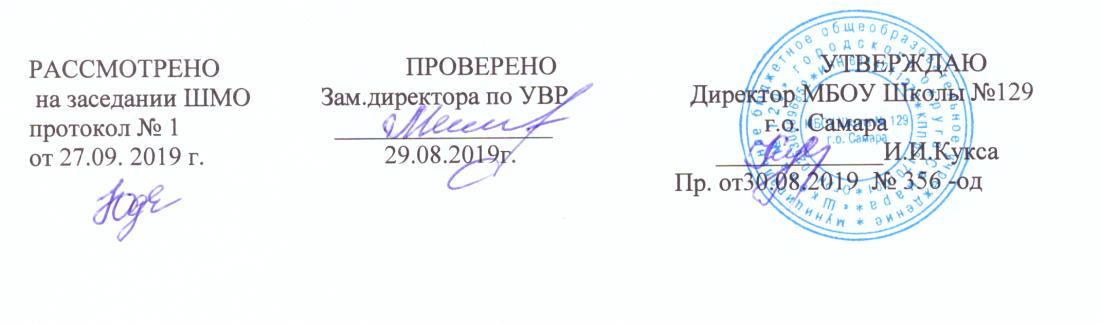 РАБОЧАЯ ПРОГРАММА      Предмет: экономика Уровень образования среднее общее Составитель (составители) Бухарибекова М.М.  ПАСПОРТ РАБОЧЕЙ ПРОГРАММЫПланируемые результаты освоения предметаЛичностные результаты:формирование ответственного отношения к учению, готовности и способности к саморазвитию и самообразованию на основе мотивации к обучению и познанию, осознанному выбору и построению дальнейшей индивидуальной траектории образования, профессиональных предпочтений с учётом устойчивых познавательных интересов, а также на основе формирования уважительного отношения к труду, развития опыта участия в социально значимом труде;формирование целостного мировоззрения, соответствующего современному уровню развития науки и общественной практики, учитывающего социальное, культурное, языковое, духовное многообразие современного мира;формирование коммуникативной компетенции в общении и сотрудничестве со сверстниками, детьми младшего возраста, взрослыми в процессе образовательной, общественно полезной, учебно-исследовательской, творческой и других видах деятельности;Развитие гражданского образования, экономического образа мышления, потребности в получении экономических знаний и интереса к изучению экономических дисциплин, способности к личному самоопределению и самореализацииВоспитание ответственности за экономические решения, уважения к труду и предпринимательской деятельности.	Метапредметные  результаты:умение самостоятельно определять цели своего обучения, ставить и формулировать для себя новые задачи в учёбе и познавательной деятельности, развивать мотивы и интересы своей познавательной деятельности;умение самостоятельно планировать пути достижения целей, в т.ч. альтернативные, осознанно выбирать наиболее эффективные способы решения учебных и пояснительных задач;умение соотносить свои действия с планируемыми результатами, осуществлять контроль своей деятельности в процессе достижения результата, определять способы действий в рамках предложенных условий и требований, корректировать свои действия в соответствии с изменяющейся ситуацией;умение оценивать правильность выполнения учебной задачи, собственные возможности её решения;владение навыками самоконтроля, самооценки, принятия решений и осуществления правильного выбора учебной и познавательной деятельности;умение определять понятия, создавать обобщения, устанавливать аналогии, устанавливать причинно-следственные связи, строить логическое рассуждение, умозаключение (индуктивное, дедуктивное, по аналогии) и делать выводы;умение организовывать учебное сотрудничество и совместную деятельность с учителем и сверстниками; работать индивидуально и в группе; находить общее решение и разрешать конфликты на основе согласования позиций и учёта интересов; формулировать, аргументировать и отстаивать своё мнение;умение осознанно использовать речевые средства в соответствии с задачей коммуникации для выражения своих чувств, мыслей и потребностей; планирования и регуляции своей деятельности; владение устной и письменной речью, монологической контекстной речью;формирование и развитие компетентности в области использования ИКТ (далее – ИКТ-компетенции). Предметные результаты:Выпускник на углубленном уровне научится:Основные концепции экономикиОпределять границы применимости методов экономической теории;анализировать проблему альтернативной стоимости;объяснять проблему ограниченности экономических ресурсов;представлять в виде инфографики кривую производственных возможностей и характеризовать ее;иллюстрировать примерами факторы производства;характеризовать типы экономических систем;различать абсолютные и сравнительные преимущества в издержках производства.МикроэкономикаАнализировать структуру бюджета собственной семьи;строить личный финансовый план;анализировать ситуацию на реальных рынках с точки зрения продавцов и покупателей;принимать рациональные решения в условиях относительной ограниченности доступных ресурсов;анализировать собственное потребительское поведение;определять роль кредита в современной экономике;применять навыки расчета сумм кредита и ипотеки в реальной жизни;объяснять на примерах и представлять в виде инфографики законы спроса и предложения;определять значимость и классифицировать условия, влияющие на спрос и предложение;приводить примеры товаров Гиффена;объяснять на примерах эластичность спроса и предложения;объяснять и отличать организационно-правовые формы предпринимательской деятельности;приводить примеры российских предприятий разных организационно-правовых форм;объяснять практическое назначение франчайзинга и сферы его применения;различать и представлять посредством инфографики виды издержек производства;анализировать издержки, выручку и прибыль фирмы;объяснять эффект масштабирования и мультиплицирования для экономики государства;объяснять социально-экономическую роль и функции предпринимательства;сравнивать виды ценных бумаг;анализировать страховые услуги;определять практическое назначение основных функций менеджмента;определять место маркетинга в деятельности организации;приводить примеры эффективной рекламы;разрабатывать бизнес-план;сравнивать рынки с интенсивной и несовершенной конкуренцией;называть цели антимонопольной политики государства;объяснять взаимосвязь факторов производства и факторов дохода;приводить примеры факторов, влияющих на производительность труда.МакроэкономикаОбъяснять на примерах различные роли государства в рыночной экономике;характеризовать доходную и расходную части государственного бюджета;определять основные виды налогов для различных субъектов и экономических моделей;указывать основные последствия макроэкономических проблем;объяснять макроэкономическое равновесие в модели «AD-AS»;приводить примеры сфер применения показателя ВВП;приводить примеры экономической функции денег в реальной жизни;различать сферы применения различных форм денег;определять денежные агрегаты и факторы, влияющие на формирование величины денежной массы;объяснять взаимосвязь основных элементов банковской системы;приводить примеры, как банки делают деньги;приводить примеры различных видов инфляции;находить в реальных ситуациях последствия инфляции;применять способы анализа индекса потребительских цен;характеризовать основные направления антиинфляционной политики государства;различать виды безработицы;находить в реальных условиях причины и последствия безработицы;определять целесообразность мер государственной политики для снижения уровня безработицы;приводить примеры факторов, влияющих на экономический рост;приводить примеры экономических циклов в разные исторические эпохи.Международная экономикаОбъяснять назначение международной торговли;анализировать систему регулирования внешней торговли на государственном уровне;различать экспорт и импорт;анализировать курсы мировых валют;объяснять влияние международных экономических факторов на валютный курс;различать виды международных расчетов;анализировать глобальные проблемы международных экономических отношений;объяснять роль экономических организаций в социально-экономическом развитии общества;объяснять особенности современной экономики России.Выпускник на углубленном уровне получит возможность научиться:Основные концепции экономикиКритически осмысливать актуальную экономическую информацию, поступающую из разных источников, и формулировать на этой основе собственные заключения и оценочные суждения;анализировать события общественной и политической жизни с экономической точки зрения, используя различные источники информации;владеть приемами работы с аналитической экономической информацией;оценивать происходящие события и поведение людей с экономической точки зрения;использовать приобретенные знания для решения практических задач, основанных на ситуациях, связанных с описанием состояния российской экономики;анализировать экономическую информацию по заданной теме в источниках различного типа и источниках, созданных в различных знаковых системах (текст, таблица, график, диаграмма, аудиовизуальный ряд и др.).МикроэкономикаПрименять полученные теоретические и практические знания для определения экономически рационального, правомерного и социально одобряемого поведения;оценивать и принимать ответственность за рациональные решения и их возможные последствия для себя, своего окружения и общества в целом;критически осмысливать актуальную экономическую информацию по микроэкономике, поступающую из разных источников, и формулировать на этой основе собственные заключения и оценочные суждения;объективно оценивать и анализировать экономическую информацию, критически относиться к псевдонаучной информации, недобросовестной рекламе в средствах массовой информации;использовать приобретенные ключевые компетенции по микроэкономике для самостоятельной исследовательской деятельности в области экономики;применять теоретические знания по микроэкономике для практической деятельности и повседневной жизни;понимать необходимость соблюдения предписаний, предлагаемых в договорах по кредитам, ипотеке, вкладам и др.;оценивать происходящие события и поведение людей с экономической точки зрения;сопоставлять свои потребности и возможности, оптимально распределять свои материальные и трудовые ресурсы, составлять личный финансовый план;рационально и экономно обращаться с деньгами в повседневной жизни;создавать алгоритмы для совершенствования собственной познавательной деятельности творческого и поисково-исследовательского характера;решать с опорой на полученные знания практические задачи, отражающие типичные жизненные ситуации;грамотно применять полученные знания для исполнения типичных экономических ролей: в качестве потребителя, члена семьи и гражданина;моделировать и рассчитывать проект индивидуального бизнес-плана.МакроэкономикаОбъективно оценивать и анализировать экономическую информацию по макроэкономике, критически относиться к псевдонаучной информации;владеть способностью анализировать денежно-кредитную и налогово-бюджетную политику, используемую государством для стабилизации экономики и поддержания устойчивого экономического роста;использовать нормативные правовые документы при выполнении учебно-исследовательских проектов, нацеленных на решение разнообразных макроэкономических задач;анализировать события общественной и политической жизни разных стран с экономической точки зрения, используя различные источники информации;осознавать значение теоретических знаний по макроэкономике для практической деятельности и повседневной жизни;оценивать происходящие мировые события и поведение людей с экономической точки зрения;использовать приобретенные знания для решения практических задач, основанных на ситуациях, связанных с описанием состояния российской и других экономик;анализировать динамику основных макроэкономических показателей и современной ситуации в экономике России;решать с опорой на полученные знания практические задачи, отражающие типичные макроэкономические ситуации;грамотно применять полученные знания для исполнения типичных экономических ролей: в качестве гражданина и налогоплательщика;отделять основную экономическую информацию по макроэкономике от второстепенной, критически оценивать достоверность полученной информации из неадаптированных источников;аргументировать собственную точку зрения по экономическим проблемам, различным аспектам социально-экономической политики государства.Международная экономикаРаботать с материалами средств массовой информации, составлять обзоры прессы по международным экономическим проблемам, находить, собирать и первично обобщать фактический материал, делая обоснованные выводы;анализировать социально значимые проблемы и процессы с экономической точки зрения, используя различные источники информации;оценивать происходящие мировые события с экономической точки зрения;ориентироваться в мировых экономических, экологических, демографических, миграционных процессах, понимать механизм взаимовлияния планетарной среды и мировой экономики;создавать алгоритмы для совершенствования собственной познавательной деятельности творческого и поискового характера;решать с опорой на полученные знания практические задачи, отражающие типичные жизненные ситуации;анализировать взаимосвязи учебного предмета с особенностями профессий и профессиональной деятельности, в основе которых лежат экономические знания по данному учебному предмету;использовать экономические знания и опыт самостоятельной исследовательской деятельности в области экономики;владеть пониманием особенностей формирования рыночной экономики и роли государства в современном мире.Содержание учебного предмета 10 класс. Основы микроэкономикиВведение в курс (1ч).Раздел 1. Предмет и метод экономической науки  (6ч.).Что означает термин «экономика». Экономическая наука, ее предмет. Экономические модели. Предпосылка рационального поведения. Потребности, субъективный характер потребностей, факторы, влияющие на формирование потребностей. Блага и услуги. Ограниченность благ. Свободные (неэкономические) и экономические блага. Выбор и альтернативная стоимость, Процесс принятия решения. Факторы производства: труд, земля, капитал и предпринимательские способности. Продукт. Производительность факторов производства. Способы увеличения производительности. 	Натуральное хозяйство. разделение труда. Специализация и её преимущества. 	Основные понятия и термины: экономика, экономическая модель, экономический выбор, натуральное хозяйство, товарное хозяйство, рациональное поведение, потребность, блага, товар, услуга, свободное благо, экономическое благо, альтернативная стоимость, ресурс, фактор производства, факторный доход, продукт, производительность факторов производства, разделение труда, специализация. Раздел 2. Рыночная система хозяйствования. Смешанная экономика  (10ч)Фундаментальные проблемы рынка. Способы решения фундаментальных проблем. Понятие экономической системы. Основные вопросы экономики: что производит? Как производить? Для кого производить? Собственность. Виды собственности. Традиционная, командная и рыночная экономические системы. Особенности рыночной экономики. Круговорот доходов в рыночной экономике. Эволюция экономических систем. Смешанная экономика. Роль государства в экономике.  	Основные понятия и термины: главные вопросы экономики, экономическая система, собственность, частная собственность, государственная собственность, традиционная э.с., административно-командная эс., рынок, доход, круговорот доходов, внешние эффекты, общественные блага, частные блага, смешанная экономика.Раздел 3. Спрос, предложение и рыночное равновесие (12 ч). Спрос, величина спроса, закон спроса. Эффект нового покупателя. Эффект замещения и эффект дохода. Факторы, влияющие на спрос. Кривая спроса. Графическое отображение изменений спроса и изменений величины спроса.Предложение. Величина предложения. Закон предложения. Факторы, влияющие на предложение. Кривая предложения. Графическое отображение изменений предложения и изменений величины предложения. Равновесная цена. Равновесие на рынке и его графическое отображение. Анализ рыночных ситуаций с помощью кривых спроса и предложения. Воздействие внешних сил на рыночное равновесие. Дефицит и избыток. 	Основные понятия и термины: спрос, величина спроса, закон спроса, ценовой барьер, эффект замещения, эффект дохода, принцип убывания предельной полезности, эффект Гиффена, "низшие" товары, "нормальные" товары, предложение, величина предложения, закон предложения, равновесная цена, рыночное равновесие, дефицит и избыток.Раздел 4. Эластичность спроса и предложения (8 ч.)Эластичность спроса по цене и по доходу. Факторы, влияющие на ценовую эластичность спроса. Товары-заменители. Дополняющие товары. Товары первой необходимости. Предметы роскоши. Эластичность предложения по цене. Практическое применение теории эластичности.	Основные понятия и термины: ценовая эластичность спроса, совершенно эластичный спрос, совершенно неэластичный спрос, эластичность спроса по доходу, перекрестная эластичность спроса, ценовая эластичность предложения. Раздел  5. Поведение потребителя  (5 ч.)Общая и предельная полезность благ. Закон убывающей полезности. Правила максимизации полезности. Кривые безразличия. Потребительский выбор. Суверенитет потребителя. Права потребителя. Доходы потребителя. Основные источники доходов ( заработная плата, доходы от сбережений, доходы от собственности, трансферты). Реальные и номинальные доходы. Расходы потребителя. Основные статьи расходов семьи. Сбережения. Формы сбережений (накопление, банковские вклады, вложения в ценные бумаги). Доходность и надёжность сбережений.	Основные понятия и термины: общая полезность, предельная полезность, закон убывающей предельной полезности, правило максимизации полезности, кривая безразличия, карта безразличия, предельная норма замещения, бюджетное ограничение, бюджетная линия. равновесие потребителя, рыночный спрос. Раздел  6. Фирма, производство и издержки  (6ч.)Фирма в экономической теории. Цели фирмы.  Мелкие и крупные фирмы, их преимущества и недостатки. Различные виды фирм. Индивидуальная фирма, товарищество, кооператив, акционерное общество.Издержки. Амортизационные отчисления.  Выручка.  Внутренние (неявные) издержки.  Экономические издержки. Экономическая прибыль. Необратимые издержки. Прибыль. Предельная выручка фирмы. Максимизация прибыли. Фиксированные (постоянные) и переменные издержки. Особенности распределения прибыли различных видов фирм. Дивиденд. Различие между дивидендом и процентом.	Особенности прекращения деятельности фирм различных типов. Банкротство. Рыночная цена фирмы.	Основные понятия и термины: фирма, трансакционные издержки, юр. лицо, краткосрочный период, долгосрочный период, общий продукт, средний продукт (производительность, эффективность) труда, предельный продукт труда, закон убывающей эффективности, бухгалтерские издержки, экономические издержки, общие издержки, общие постоянные издержки, общие переменные издержки, средние общие издержки, средние постоянные издержки, средние переменные издержки, предельные издержки, положительный эффект масштаба производства, отрицательный эффект масштаба производства, неизменный эффект масштаба производства, минимально эффективный размер предприятия.Раздел  7. Предпринимательство  (8 ч.)Предпринимательство, его основные функции. Виды предпринимательской деятельности. Организационно-правовые формы предпринимательской деятельности. Коммерческие и некоммерческие организации. Ценные бумаги. Акция, рыночная цена (курс) акции. Факторы, влияющие на курс акции. Ликвидность ценных бумаг. Фондовая биржа. Биржевые спекуляции Фондовый индекс. Менеджмент и его функции.  Маркетинг и его основные элементы.	Основные понятия и термины: бизнес, предпринимательство, предпринимательский риск, хозяйственные товарищества, хозяйственные общества., АО, акция, обыкновенная акция, привилегированная акция, облигация, артель (производственный кооператив), унитарное предприятие, менеджмент, менеджер, организация, планирование, мотивация, маркетинг, сегмент рынка, сегментация рынка.Раздел  8. Деньги и банковская система   (5 ч.)Деньги. Функции денег. История денег. Формы денег. Рыночная цена денег (ставка процента). Банки. История банковского дела. Основные функции банков. Безналичные расчёты Операции коммерческих банков.  Российские коммерческие банки. Банковская система. Центральный банк и его функции.Банковские услуги потребителям. Виды вкладов. Вклад до востребования (текущий вклад). Срочный вклад. Потребительский кредит. Ипотечный кредит. Виды потребительского кредита (банковский кредит, покупка товаров в рассрочку, расчёты с помощью кредитной карточки). Страхование. Залог. Кредитные и дебетные карточки. Банковские резервы. Норма обязательных резервов.	Основные понятия и термины: деньги, обмен, товарные деньги, кредитные деньги, депозит, ликвидность денег, денежная масса, активные операции банка, пассивные операции банка, банковские услуги, норма банковских резервов, кредит, потребительский кредит, ипотека, Центральный банк, учетная ставка Центробанка.Раздел 9. Рынки факторов производства и распределение доходов (3 ч.)Особенности рынков факторов производства. Рынок труда, его особенности. Безработица. Виды безработицы. Причины безработицы и способы ликвидации безработицы. Рынок землепользования. Аренда. Рента. Понятия капитала и рынка капитала. Финансовый и физический капитал. Рынок ценных бумаг. Инвестиции. Основные способы финансирования инвестиций (использование своих либо заёмных средств).	Основные понятия и термины: фактор производства, заработная плата, прибыль, рента, процент, производный спрос, рынок труда, денежное выражение предельного продукта труда, экономическая рента, чистая экономическая рента, реальный капитал, оборотный капитал, человеческий капитал, денежный капитал, процент, номинальная процентная ставка, реальная процентная ставка, дисконтирование, текущая дисконтированная стоимость, коэффицент дисконтирования. Раздел 10. Конкуренция и рыночные структуры (4ч.)Конкуренция. Факторы, влияющие на конкуренцию. Условия совершенной конкуренции. Конкурентная фирма, максимизация ее прибыли. Монополистическая конкуренция. Методы ценовой и неценовой конкуренции. Патенты и торговые маркиМонополия. Природа монополии. Виды монополий. Естественные монополии. Причины возникновения монополий.  Монополии в России. Сравнительный анализ монополии и совершенной конкуренции. Монопольная прибыль. Естественная монополия. Экономические и неэкономические барьеры для входа конкурирующих фирм на рынок.Олигополия. Природа олигополии. Поведение олигополистов. Нескоординированная олигополия. Молчаливый сговор. Лидерство в ценах. Явный сговор (картель). 	Основные понятия и термины: конкуренция, совершенная конкуренция, монополистическая конкуренция, общая выручка, предельный доход, состояние равновесия, ценовая конкуренция, неценовая конкуренция, патент, торговая марка. монополия, естесственная монополия, олигополия, молчаливый сговор, явный сговор,  антимонопольная политика, монопсония.	 	11 класс. Основы макроэкономики.	Раздел 11. ВВП и национальный доход (6 ч.)	Макроэкономические показатели. Система национальных счетов. Почему необходимо исчислять ВВП. Что такое ВВП? Как исчисляется ВВП? Чистый внутренний продукт. Что такое ВНП? ЧНП и НД Национальный доход. Личный (индивидуальный) доход. Как формируется располагаемый личный доход. Номинальный и реальный ВВП. 	Основные понятия и термины: система национальных счетов, ВВП, конечный продукт, ЧВП, ВНП, ЧНП, национальный доход, располагаемый личный доход, номинальные и реальные показатели.	Раздел 12. Макроэкономическое равновесие (4ч).	Доход, потребление и сбережения. Функция потребления. Сбережения и инвестиции. Мультипликатор. Равновесие на рынке товаров и услуг и процентная ставка. Кривая IS. Процентная ставка и равновесие на денежном рынке. Общее равновесие на товарном и денежном рынках. Модель IS – LM.	Основные понятия и термины: потребление, доход, сбережения, мультипликатор, процентная ставка.	Раздел 13. Экономический цикл (4 ч.)	Различные взгляды экономической науки на изменение и развитие экономики. Экономический цикл. Фазы цикла. Экономический кризис. Депрессия. Оживление. Экономический подъем (пик). Причины циклического развития экономики. Виды кризисов. Особенности экономических кризисов на современном этапе экономического развития.	Основные понятия и термины: Экономический цикл, экономический кризис,  депрессия, оживление, экономический подъем (пик), стагнация, стагфляция.	Раздел 14. Экономический рост (10ч.)	Экономическое развитие. Экономический рост. Измерение экономического роста. Производственная функция и факторы роста. Экстенсивный и интенсивный экономический рост. Факторы интенсивного экономического роста. Причины снижения экономического роста в к. ХХ в.	Основные понятия и термины: экономический рост, экстенсивный и интенсивный рост.	Раздел 15. Рынок труда. Занятость и безработица (10ч.)	Особенности рынка труда. Человеческий капитал. Экономически активное население. Занятость и безработица. Заработная плата.  Факторы, влияющие на величину заработной платы. Структура зарплаты. Формы зарплаты. Безработица и ее виды. Причины безработицы. Формы безработицы. Последствия безработицы. Государственное регулирование занятости.	Основные понятия и термины: рынок труда, экономически активное население, занятость, заработная плата, номинальная и реальная зарплата, безработица, скрытая безработица, открытая безработица. структурная, фрикционная, циклическая безработица, сезонная безработица. Биржа труда.	Раздел 16. Инфляция (10ч.)	Определение инфляции. Измерение инфляции. Причины инфляции. Формы инфляции. Последствия инфляции для различных социальных групп населения. Кривая Филлипса. Антиинфляционная политика государства.	Основные понятия и термины: инфляция, инфляция спроса, инфляция издержек, стагфляция, умеренная, галопирующая, гиперинфляция, открытая и скрытая инфляция.	Раздел 17. Экономика и государство (5ч.)	Политика экономической стабилизации. Основные направления государственной экономической политики. Бюджетно-финансовая политика. Государственный бюджет. Доходы и расходы госбюджета. Бюджетный дефицит.  Государственный долг. Меры по управлению государственным долгом. Кредитно-денежная политика. Роль государства в стимулировании экономического роста.	Основные понятия и термины: государственный бюджет, государственный долг.	Раздел 18. Международная торговля и валютный рынок (4ч.)	Мировое хозяйство. Международная торговля. Внешнеторговая политика. Протекционизм и фритредерство. Валютный рынок.	Основные понятия и термины: мировая экономика, торговля, международная торговля, протекционизм, фритредерство, валюта, валютный рынок.	Раздел 19. Международное движение капиталов. Платежный баланс. Экономическая интеграция (6ч.)	Международное движение капиталов. Финансовый рынок. ООН. МВФ, МБРР. ТНК. Свободная экономическая зона.  Платежный баланс. Резиденты, нерезиденты. Принцип двойной бухгалтерской записи.  Экономическая интеграция. Общий рынок. ЕС, ЭКЮ.	Основные понятия и термины: Финансовый рынок, ТНК свободная экономическая зона, платежный баланс, резиденты, нерезиденты, экономическая интеграция, общий рынок	Раздел 20. Экономика современной России (9 ч.).	Основные предпосылки и направления рыночных реформ в России. Либерализация экономики. Макроэкономическая стабилизация. Структурные преобразования. Институциональные преобразования. Реформы в социальной сфере.	Основные понятия и термины: либерализация экономики.Тематическое планирование. 10 классТематическое планирование11 класс (2020-2021)Класс 10-11Предметная область Общественные наукиПредмет  ЭкономикаУровень программы  УглубленныйКоличество часов в неделю  10 кл. – 2 ч11 кл.- 2 ч.Количество часов в год   10 кл. – 6811 кл. - 68Рабочая программа составлена в соответствии с требованиями  ФГОС СОО Рабочая программа составлена на основе программы ЭКОНОМИКА Программа для 10-11 классов общеобразовательных школ Автор программы — д.э.н., профессор С.И.Иванов Издательство Вита пресс М. Москва 2018Учебники С.И. Иванов, А.Я.Линьков Экономика Основы экономической теории учебник для 10-11 класса общеобразовательных организаций книга1. Книга 2  М. 2019 г.№§Тема урокаТема урокаКол-во часов№§Тема урокаТема урокаКол-во часов1Введение в курс. Экономика как наука и хозяйство. Введение в курс. Экономика как наука и хозяйство. Введение в курс. Экономика как наука и хозяйство. 1Раздел 1. Предмет и метод экономической наукиРаздел 1. Предмет и метод экономической наукиРаздел 1. Предмет и метод экономической наукиРаздел 1. Предмет и метод экономической науки421.1Проблема экономического выбораПроблема экономического выбора131.2Альтернативные затраты и кривая производственных возможностейАльтернативные затраты и кривая производственных возможностей141.3. Фундаментальные проблемы экономикиФундаментальные проблемы экономики151.4.Измерение экономических величин Измерение экономических величин 1Раздел 2. Рыночная система хозяйствования. Смешанная экономикаРаздел 2. Рыночная система хозяйствования. Смешанная экономикаРаздел 2. Рыночная система хозяйствования. Смешанная экономикаРаздел 2. Рыночная система хозяйствования. Смешанная экономика762.1.Два способа решения фундаментальных проблемДва способа решения фундаментальных проблем172.2.Экономические системы. Традиционная и командно-административная системыЭкономические системы. Традиционная и командно-административная системы18-92.3.Рынок и его функции.Рынок и его функции.2102.4.Кругооборот доходов в рыночной экономикеКругооборот доходов в рыночной экономике1112.5.Проблемы рынка. Смешанная экономикаПроблемы рынка. Смешанная экономика1Раздел 3. Спрос, предложение и рыночное равновесиеРаздел 3. Спрос, предложение и рыночное равновесиеРаздел 3. Спрос, предложение и рыночное равновесиеРаздел 3. Спрос, предложение и рыночное равновесие1612-143.1.Спрос и закон спросаСпрос и закон спроса315-173.2.Предложение и закон предложенияПредложение и закон предложения318-203.2.Рыночное равновесиеРыночное равновесие321-223.4.Реакция рынка на изменение спроса и предложенияРеакция рынка на изменение спроса и предложения223-243.5.Воздействие внешних сил на рыночное равновесие. Дефицит и избыток.Воздействие внешних сил на рыночное равновесие. Дефицит и избыток.2Раздел 4. Эластичность спроса и предложенияРаздел 4. Эластичность спроса и предложенияРаздел 4. Эластичность спроса и предложенияРаздел 4. Эластичность спроса и предложения1025-264.1.Ценовая эластичность спроса и доход производителейЦеновая эластичность спроса и доход производителей2274.2.Факторы, влияющие на ценовую эластичность спросаФакторы, влияющие на ценовую эластичность спроса1284.3.Эластичность спроса по доходу. Перекрестная эластичностьЭластичность спроса по доходу. Перекрестная эластичность129-304.4.Ценовая эластичность предложенияЦеновая эластичность предложения231-324.5.Практическое применение теории эластичностиПрактическое применение теории эластичности2Раздел 5. Поведение потребителяРаздел 5. Поведение потребителяРаздел 5. Поведение потребителяРаздел 5. Поведение потребителя7335.1.Общая и предельная полезность. Закон убывающей предельной полезностиОбщая и предельная полезность. Закон убывающей предельной полезности1345.2.Правила максимизации полезностиПравила максимизации полезности1355.3.Кривые безразличияКривые безразличия1365.4.Бюджетное ограничение. Равновесие потребителяБюджетное ограничение. Равновесие потребителя1375.5.Индивидуальный и рыночный спросИндивидуальный и рыночный спрос1Раздел 6. Фирма, производство и издержкиРаздел 6. Фирма, производство и издержкиРаздел 6. Фирма, производство и издержкиРаздел 6. Фирма, производство и издержки9386.1.6.5.Современная фирма. Какой размер фирмы считать оптимальнымСовременная фирма. Какой размер фирмы считать оптимальным1396.2.Продукт фирмыПродукт фирмы140-416.3.Бухгалтерские и экономические издержкиБухгалтерские и экономические издержки242-436.4.Как изменяются издержки фирмыКак изменяются издержки фирмы2Раздел 7. ПредпринимательствоРаздел 7. ПредпринимательствоРаздел 7. ПредпринимательствоРаздел 7. Предпринимательство1044-467.1.7.2.Предпринимательство и его организационно-правовые формыПредпринимательство и его организационно-правовые формы347-487.3.Менеджмент и его функцииМенеджмент и его функции249-507.4.Маркетинг и его основные элементыМаркетинг и его основные элементы2Раздел 8 . Деньги и банковская системаРаздел 8 . Деньги и банковская системаРаздел 8 . Деньги и банковская системаРаздел 8 . Деньги и банковская система1051-528.1.8.1.Роль денег в рыночной экономике2538.2.8.2.Виды денег и их свойства154-568.3.8.5.8.3.8.5.Банки и банковские услуги. Центральный банк.357-588.4.8.4.Кредит и его виды. Потребительский кредит. Ипотека.2Раздел 9. Рынки факторов производства и распределение доходовРаздел 9. Рынки факторов производства и распределение доходовРаздел 9. Рынки факторов производства и распределение доходовРаздел 9. Рынки факторов производства и распределение доходов6599.1.Особенности рынков факторов производстваОсобенности рынков факторов производства160-619.2.Рынок труда и заработная платаРынок труда и заработная плата2   629.3.Рынок услуг земли и земельная рентаРынок услуг земли и земельная рента1639.4. 9.5.Капитал и процент. Инвестиции.Капитал и процент. Инвестиции.1Раздел 10. Конкуренция и рыночные структурыРаздел 10. Конкуренция и рыночные структурыРаздел 10. Конкуренция и рыночные структурыРаздел 10. Конкуренция и рыночные структуры66410.1Типы рыночных структурТипы рыночных структур165-6610.2.10.5.Конкуренция и ее виды. Совершенная  и монополистическая конкуренция.Конкуренция и ее виды. Совершенная  и монополистическая конкуренция.26710.3.МонополияМонополия16810.4.ОлигополияОлигополия1ИтогоИтогоИтого68№§Тема урокаКол-во часов№§Тема урокаКол-во часовРаздел 11. ВВП и национальный доходРаздел 11. ВВП и национальный доходРаздел 11. ВВП и национальный доход61-211.1Макроэкономические показатели. Система национальных счетов.23-411.211.3.11.6.ВВП и методы его исчисления. ВНП. 25-611.4-11.5. Национальный доход. Личный (индивидуальный) доход.2Раздел 12. Макроэкономическое равновесиеРаздел 12. Макроэкономическое равновесиеРаздел 12. Макроэкономическое равновесие47-812.1.-12.3.Доход, потребление и сбережения. Функция потребления. Сбережения и инвестиции.29-1012.4-12.6.Равновесие на рынке товаров и услуг и процентная ставка. Процентная ставка и равновесие на денежном рынке. Общее равновесие на товарном и денежном рынках.2Раздел 13. Экономический цикл.Раздел 13. Экономический цикл.Раздел 13. Экономический цикл.411-1213.1.Экономический цикл. Фазы цикла.213-1413.2.Виды кризисов. Особенности экономических кризисов на современном этапе экономического развития2Раздел 14. Экономический ростРаздел 14. Экономический ростРаздел 14. Экономический рост815-1615.1Экономический рост. 217-1815.2Измерение экономического роста.219-2015.3Производственная функция и факторы роста. 221-2215.4Экстенсивный и интенсивный экономический рост2Раздел 15. Рынок труда. Занятость и безработицаРаздел 15. Рынок труда. Занятость и безработицаРаздел 15. Рынок труда. Занятость и безработица823-24Особенности рынка труда. Человеческий капитал.225-2613.3.Экономически активное население. Занятость и безработица.227-28Заработная плата и ее структура229-3013.4Безработица и ее виды. Причины безработицы.231-3213.5Последствия безработицы. Государственное регулирование занятости.2Раздел 16. ИнфляцияРаздел 16. ИнфляцияРаздел 16. Инфляция63314.1Определение инфляции. Измерение инфляции.134-3514.214.3Причины инфляции. Формы инфляции.23614.4Последствия инфляции для различных социальных групп населения.137-3814.5Кривая Филлипса. Антиинфляционная политика государства.2Раздел 17. Экономика и государствоРаздел 17. Экономика и государствоРаздел 17. Экономика и государство1039-4016.1.Политика экономической стабилизации. Основные направления государственной экономической политики.241-4216.2Бюджетно-финансовая политика.243-4416.5.Государственный бюджет .Государственный долг245-4616.3Кредитно-денежная политика247-4816.4Роль государства в стимулировании экономического роста2Раздел 18 . Международная торговля и валютный рынокРаздел 18 . Международная торговля и валютный рынокРаздел 18 . Международная торговля и валютный рынок74917.1Мировое хозяйство.150-5117.2Международная торговля252-5317.3Внешнеторговая политика273-7417.4Валютный рынок27Раздел 19. Международное движение капиталов. Платежный баланс. Экономическая интеграция.7Раздел 19. Международное движение капиталов. Платежный баланс. Экономическая интеграция.7Раздел 19. Международное движение капиталов. Платежный баланс. Экономическая интеграция.554-5518.1Международное движение капиталов.25618.2Платежный баланс157-5818.3Экономическая интеграция2Раздел 20. Экономика современной РоссииРаздел 20. Экономика современной РоссииРаздел 20. Экономика современной России559-6019.1Основные предпосылки и направления рыночных реформ в России        261-6219.219.3Либерализация экономики. Макроэкономическая стабилизация.263-6419.4Структурные преобразования. 2   6519.5Институциональные преобразования16619.6Реформы в социальной сфере167-68Итоговые уроки2ИтогоИтого68